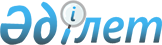 О внесении изменений и дополнения в постановление Правительства Республики Казахстан от 13 марта 2021 года № 135 "О подписании Протокола между Правительством Республики Казахстан и Правительством Турецкой Республики о сотрудничестве в области военной разведки"Постановление Правительства Республики Казахстан от 27 апреля 2022 года № 255
      Правительство Республики Казахстан ПОСТАНОВЛЯЕТ:
      1. Внести в постановление Правительства Республики Казахстан от 13 марта 2021 года № 135 "О подписании Протокола между Правительством Республики Казахстан и Правительством Турецкой Республики о сотрудничестве в области военной разведки" следующие изменения и дополнение:
      пункт 2 изложить в следующей редакции:
      "2. Уполномочить Министра обороны Республики Казахстан Жаксылыкова Руслана Фатиховича подписать от имени Правительства Республики Казахстан Протокол между Правительством Республики Казахстан и Правительством Турецкой Республики о сотрудничестве в области военной разведки, разрешив вносить изменения и дополнения, не имеющие принципиального характера.";
      в проекте Протокола между Правительством Республики Казахстан и Правительством Турецкой Республики о сотрудничестве в области военной разведки, одобренном указанным постановлением:
      статью 6 дополнить пунктом 5 следующего содержания:
      "5. Настоящая статья остается в силе после прекращения действия настоящего Протокола.";
      статью 8 изложить в следующей редакции:
      "Статья 8 
      Урегулирование споров
      Споры и разногласия относительно применения и (или) толкования положений настоящего Протокола разрешаются путем консультаций и переговоров между Сторонами и не передаются для разрешения ни в какой национальный, международный суд или третьей стороне.";
      пункт 1 статьи 10 изложить в следующей редакции:
      "1. Настоящий Протокол вступает в силу по истечении 30 (тридцать) дней с даты получения по дипломатическим каналам последнего письменного уведомления о выполнении Сторонами внутригосударственных процедур, необходимых для его вступления в силу. Настоящий Протокол заключается сроком на 5 (пять) лет и его действие автоматически продлевается на одногодичные периоды, если только одна из Сторон не уведомит другую Сторону в письменной форме по дипломатическим каналам о своем намерении не продлевать его действие.".
      2. Настоящее постановление вводится в действие со дня его подписания.
					© 2012. РГП на ПХВ «Институт законодательства и правовой информации Республики Казахстан» Министерства юстиции Республики Казахстан
				
      Премьер-МинистрРеспублики Казахстан 

А. Смаилов
